«Об утверждении  Планаработы Совета попрофилактике правонарушенийна территории  Ерыклинскогосельского поселения на 2016 год»В целях повышения эффективности работы по профилактике и правонарушений несовершеннолетних ПОСТАНОВЛЯЮ:1.Утвердить  состав совета профилактики правонарушений при Ерыклинского сельского  поселения .    (Прилагается).2. Утвердить План  работы Совета по профилактике правонарушений  на территории Ерыклинского сельского поселения на 2016 год.3. Контроль за выполнением  оставляю за собой.Глава Ерыклинского СП ______________ В.А. ДаниловаУТВЕРЖДЕНО 								Постановлением Главы Ерыклинского сельского поселения					от 11.01.2016 г. №  3Состав Совета по профилактике правонарушенийДАНИЛОВАВалентина Александровна	       - председатель Совета профилактики, Глава 						Ерыклинского  сельского поселения.ХАМИДУЛЛИНАРамзия Тагировна	                  - секретарь, секретарь исполкома       Члены Совета профилактики:УСТИМОВАМария Владимировна                      – директор МБОУ Ерыклинская СОШКОРОЛЁВМихаил Сергеевич                           – участковый  уполномоченный полицииКРАСНОВАИрина Архиповна                             – директор Ерыклинского СДКГАЛЛЯМОВААльбина Талгатовна                       - фельдшер Кзыл-Уракчинского ФАП        УТВЕРЖДЕНпостановлением главыЕрыклинского сельского поселения от  11.01. 2016 года №  3 План работы Совета по профилактике правонарушений Ерыклинского  сельского поселения на 2016годЗадачи:	1. Защита прав и законных интересов детей.	2. Профилактика правонарушений и преступлений несовершеннолетних.	3. Социально-педагогическая  реабилитация  несовершеннолетних, находящихся в социально опасном положении.	4. Активизация форм ранней профилактики социального неблагополучия семей с детьми и повышение качества социально - реабилитационной работы с семьями и детьми, оказавшимися в социально опасном положении.	5. Совершенствование нормативно- правового и организационно-методического обеспечения системы профилактики безнадзорности и правонарушений  несовершеннолетних.Вопросы для рассмотрения на заседании Совета по профилактике правонарушений __________УТВЕРЖДЕН ПОСТАНОВЛЕНИЕМГлавы Ерыклинского сельского поселения От 11.01.2016 года №  3 План работы Совета профилактики правонарушенийЕрыклинского сельского поселенияАлексеевского муниципального  района на 2016 годГЛАВАЕРЫКЛИНСКОГОСЕЛЬСКОГО ПОСЕЛЕНИЯАЛЕКСЕЕВСКОГОМУНИЦИПАЛЬНОГО РАЙОНАРЕСПУБЛИКИ ТАТАРСТАН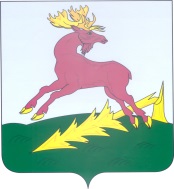 ТАТАРСТАН РЕСПУБЛИКАСЫАЛЕКСЕЕВСКМУНИЦИПАЛЬ РАЙОНЫЗИРЕКЛЕ АВЫЛ ҖИРЛЕГЕ БАШЛЫГЫПОСТАНОВЛЕНИЕ11.01.2015 годас. ЕрыклаКАРАР                      № 3№№ВопросВопросВремя рассмотренияВремя рассмотренияОтветственныеОтветственные1.1.Об итогах деятельности совета по профилактике правонарушений за 2015 год.Организация и проведение мониторинга для выявления причин и условий возникновения социального неблагополучия.Проведение совместных  рейдов в семьи, имеющих детей, в которых  проживают граждане, возвратившиеся из мест лишения свободы, или имеющие судимости.  Проведение   коррекционных мероприятий   с учащимися общеобразовательных учреждений, а также их родителями по профилактике межличностных конфликтов.Об итогах деятельности совета по профилактике правонарушений за 2015 год.Организация и проведение мониторинга для выявления причин и условий возникновения социального неблагополучия.Проведение совместных  рейдов в семьи, имеющих детей, в которых  проживают граждане, возвратившиеся из мест лишения свободы, или имеющие судимости.  Проведение   коррекционных мероприятий   с учащимися общеобразовательных учреждений, а также их родителями по профилактике межличностных конфликтов.Мартфевральежеквартальнов течение годаМартфевральежеквартальнов течение годаЧлены советаЧлены совета2.2.Организация и участие в проведении родительских собраний на базе школ по вопросам  профилактики      безнадзорности,  правонарушений                    несовершеннолетних, воспитания у детей морально-нравственных качеств.Проведение среди несовершеннолетних месячника пропаганды здорового образа жизни и противодействия наркомании.
Организация занятости и досуга многодетных и малоимущих семей, находящихся  в трудной жизненной ситуации.
 Проведение круглых столов, родительских собраний с целью формирования правовой грамотности несовершеннолетних их родителей.Организация и осуществление деятельности по выявлению, предупреждению и профилактике социального неблагополучия семей.Организация и участие в проведении родительских собраний на базе школ по вопросам  профилактики      безнадзорности,  правонарушений                    несовершеннолетних, воспитания у детей морально-нравственных качеств.Проведение среди несовершеннолетних месячника пропаганды здорового образа жизни и противодействия наркомании.
Организация занятости и досуга многодетных и малоимущих семей, находящихся  в трудной жизненной ситуации.
 Проведение круглых столов, родительских собраний с целью формирования правовой грамотности несовершеннолетних их родителей.Организация и осуществление деятельности по выявлению, предупреждению и профилактике социального неблагополучия семей.в течение учебного годамай-июньв течение годав течение учебного годамай-июньв течение годаУстимова М.В.Галлямова А.Т.Краснова И.А.СОШУстимова М.В.Галлямова А.Т.Краснова И.А.СОШ3.3. Организация трудоустройства детей «группы риска» и граждан нуждающихся в особой  заботе государства.О мерах по обеспечению безопасности и правопорядка в местах массового пребывания людей.Привлечение несовершеннолетних, и детей из  семей, находящихся в социально   положении, и иной трудной жизненной ситуации   к занятиям  в  кружках и клубах по интересам, спортивных секциях.   Организация отдыха и оздоровления детей в каникулярные дни. Работа с представителями общественных организаций:  Организация трудоустройства детей «группы риска» и граждан нуждающихся в особой  заботе государства.О мерах по обеспечению безопасности и правопорядка в местах массового пребывания людей.Привлечение несовершеннолетних, и детей из  семей, находящихся в социально   положении, и иной трудной жизненной ситуации   к занятиям  в  кружках и клубах по интересам, спортивных секциях.   Организация отдыха и оздоровления детей в каникулярные дни. Работа с представителями общественных организаций: 3 кварталиюль3 кварталиюльДанилова В.А.Королев М.С.Краснова И.А.СОШДанилова В.А.Королев М.С.Краснова И.А.СОШ4.4.Основные направления  в области профилактики  безнадзорности и правонарушений  среди  несовершеннолетних по различным сферам деятельности учреждений: организация досуга, дополнительное образование, военно-патриотическое и нравственное воспитание.Проведения анализа состояния правонарушений с выявлением причин, способствующих совершению правонарушений.О практике применения административного законодательства на территории поселения.О плане работе совета по профилактике правонарушений на 2017 год.Основные направления  в области профилактики  безнадзорности и правонарушений  среди  несовершеннолетних по различным сферам деятельности учреждений: организация досуга, дополнительное образование, военно-патриотическое и нравственное воспитание.Проведения анализа состояния правонарушений с выявлением причин, способствующих совершению правонарушений.О практике применения административного законодательства на территории поселения.О плане работе совета по профилактике правонарушений на 2017 год.4 кварталдекабрь4 кварталдекабрь Члены совета Члены советаИнформационно-аналитическая деятельностьИнформационно-аналитическая деятельностьИнформационно-аналитическая деятельностьИнформационно-аналитическая деятельностьИнформационно-аналитическая деятельностьИнформационно-аналитическая деятельностьИнформационно-аналитическая деятельностьИнформационно-аналитическая деятельность1.1.Оформление правовых уголков в образовательных учреждениях Оформление правовых уголков в образовательных учреждениях в течение года   в течение года   СОШСОШ2.2.Размещение  информации о деятельности  служб и учреждений системы профилактики безнадзорности и правонарушений несовершеннолетних в информационно-телекоммуникационной сети Интернет, в средствах массовой информацииРазмещение  информации о деятельности  служб и учреждений системы профилактики безнадзорности и правонарушений несовершеннолетних в информационно-телекоммуникационной сети Интернет, в средствах массовой информациив течение года   в течение года   Глава СПГлава СП3.3.Анализировать и прогнозировать состояние  безнадзорности и правонарушений среди  несовершеннолетних.Анализировать и прогнозировать состояние  безнадзорности и правонарушений среди  несовершеннолетних.июнь, декабрьиюнь, декабрьСовет по профилактикеСовет по профилактикеНормативно-правовая деятельностьНормативно-правовая деятельностьНормативно-правовая деятельностьНормативно-правовая деятельностьНормативно-правовая деятельностьНормативно-правовая деятельностьНормативно-правовая деятельностьНормативно-правовая деятельность1.1.Своевременно знакомить членов комиссии с изменениями и дополнениями Федеральных  законов  и законов области по профилактике безнадзорности и правонарушениям несовершеннолетних.Своевременно знакомить членов комиссии с изменениями и дополнениями Федеральных  законов  и законов области по профилактике безнадзорности и правонарушениям несовершеннолетних.ПостоянноПостоянноПредседатель советаПредседатель совета2.2.Регулярно отслеживать исполнение решений Общественного совета.Регулярно отслеживать исполнение решений Общественного совета.ПостоянноПостоянноПредседатель советаПредседатель совета№ п/пнаименование мероприятиясроки исполненияисполнители (службы)1.Проведение заседаний Совета профилактики правонарушений Ерыклинского сельского поселения с участием представителей образовательных учреждений, ЦЗН, отдела МВД России по Алексеевскому  району Республики Татарстан, депутатов Совета сельского поселения с приглашением руководителей с\х предприятий.один раз в квартал (согласно графику)Совет профилактики Отдел МВД России по Алексеевскому  району РТ;2.Отчет участкового уполномоченного полиции о преступлениях и правонарушениях на территории Ерыклинского сельского поселения поквартально и организация профилактического учета.ежеквартально(по отдельному плану)Совет профилактики Отдел МВД России по Алексеевскому  району РТ;3.Проведение рабочих совещаний с землепользователями, представителями КФХ, с участием УСХ Алексеевского района по вопросам выявления и уничтожения наркосодержащей и сорной растительности.апрель, октябрь Глава Ерыклинского сельского поселения, землепользователи, представители  предприятий с\х;4.Проведение рейдовых мероприятий по выявлению и уничтожению наркосодержащей растительности на территории Ерыклинского сельского поселениямай-октябрь(1 раз в месяц)мобильная группа;5.Проведение сходов граждан с участием представителей общественности , отдела МВД России по Алексеевскому   району.ежеквартально(по отдельному графику)глава сельского поселения ;6.Профилактическая работа с семьями, находящимися в тяжелой жизненной ситуации и социально-опасном положениипо мере поступления сведений УУП МВД, КДН , адм.комиссииСовет профилактики ;7.Профилактическая работа с лицами ранее судимыми, имеющими условную судимостьпо мере поступления сведений УУП МВД, КДН Совет профилактики поселения, отдел МВД России по Алексеевскому району РТ;8.Выявление и пресечение распространения контрафактной алкогольной продукциипо мере поступления сведений УУП МВД, заявлений гражданГлава сельского поселения, УУП МВД ;10.Оказание содействия в организации и проведении цикла мероприятий по сообщениям о незаконной торговле алкоголем, наркотиками.март, июнь, ноябрь Глава сельского поселения, УУП ОМВД; 11.Оказание содействия в организации и проведении местных праздниковиюльГлава сельского поселения, СОШ, СДК. сельские клубы, библиотеки;12.Оказание содействия в организации и проведении цикла мероприятий в рамках: Всемирного дня борьбы с наркотиками и наркобизнесом;Всемирного дня здоровья;Всемирного дня без табака;Дня защиты детей;Международного дня борьбы с наркоманией и незаконным оборотом наркотиков;Всемирного дня трезвости;Международного дня отказа от курения;Дня борьбы со СПИДом.01 марта07 апреля31 мая01 июня26 июняоктябрьноябрь01 декабряСовет СП, 13.Оказание содействия в организации работы учреждений культуры по профилактике правонарушений и антинаркотической и антиалкогольной  пропаганде.по отдельному плануПлан прилагаетсяПредставители Совета профилактики, СДК, 14Оказание содействия в организации и проведении цикла книжных выставок и библиотечных уроков «Здоровая молодежь – успешная жизнь »;январь, март, июнь, сентябрьПредставители Совета профилактики, библиотеки, образовательные учреждения15.Оказание содействия в проведении профилактических акций в СОШ, направленных на пресечение, раскрытие и профилактику правонарушений среди несовершеннолетним, операции «Здоровый образ жизни»;май - октябрьОбразовательные учреждения,  УУП МВД 16.Организация работы с не обучающейся и неработающей молодежью.по отдельному плануСовет профилактики, УУП МВД (по согласованию)17.Информирование населения о работе Совета профилактики; ежеквартально - через размещение на информационном стендеСекретарь Совета профилактики 18Оказания содействия в организации комплекса мероприятий, направленных на укрепление межнациональных и межконфессиональных отношений на территории муниципального образования ;август, сентябрь, ноябрьГлава  сельского поселения19.Организация на территории сельского поселения расширенного заседания Совета профилактики с приглашением и участием СМИодин раз в годглава  сельского поселения, секретарь Совета профилактики 20.Проведение совместных рейдовых мероприятий с УУП МВД, представителями медицины (посещение неблагополучных семей, активизация работы по выявлению фактов продажи алкогольной продукции домашней выработки) с промежуточным освещением результатов на заседаниях Совета профилактики.на постоянной основепредставители систем профилактики21.Отчет и анализ Совета профилактики в 2016 году. Утверждение плана работы на 2017 год.декабрьСовет профилактики сельского поселения